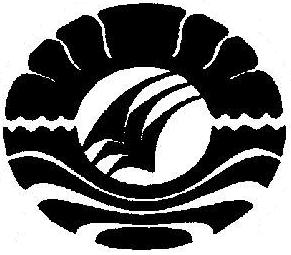 SKRIPSISTUDI TENTANG MANAJEMEN PEMBELAJARAN PADA SEKOLAH MENENGAH KEJURUAN (SMK) MUHAMMADIYAH BULUKUMBARISKA ULANGSARIJURUSAN ADMINISTRASI PENDIDIKANFAKULTAS ILMU PENDIDIKANUNIVERSITAS NEGERI MAKASSAR2016SKRIPSISTUDI TENTANG MANAJEMEN PEMBELAJARAN PADA SEKOLAH MENENGAH KEJURUAN (SMK) MUHAMMADIYAH BULUKUMBA Diajukan untuk Memenuhi Sebagian Persyaratan GunaMemperoleh Gelar Sarjana Pendidikan pada Jurusan Administrasi PendidikanStrata Satu Fakultas Ilmu PendidikanUniversitas Negeri MakassarRISKA ULANGSARI1243041039JURUSAN ADMINISTRASI PENDIDIKANFAKULTAS ILMU PENDIDIKANUNIVERSITAS NEGERI MAKASSAR2016PERNYATAAN KEASLIAN SKRIPSISaya yang bertanda tangan di bawah ini :Nama	:  	Riska UlangsariNim	:  	124 304 1039Jurusan	:  	Administrasi PendidikanFakultas	:  	Ilmu PendidikanJudul	: 	Studi Tentang Manajemen Pembelajaran pada Sekolah Menengah Kejuruan (SMK) Muhammadiyah Bulukumba Menyatakan dengan sebenarnya bahwa Skripsi yang saya tulis ini benar merupakan hasil karya saya sendiri dan bukan merupakan pengambil alihan tulisan atau pikiran orang lain yang saya akui sebagai hasil tulisan atau pikiran sendiri.Apabila dikemudian hari terbukti atau dapat dibuktikan bahwa skripsi ini hasil jiplakan atau mengandung unsur plagiat, maka saya bersedia menerima sanksi atas perbuatan tersebut sesuai ketentuan berlaku.Makassar,    Juli 2016Yang Membuat PernyataanRiska UlangsariMOTTOSatu hal yang tidak bisa kembali adalah waktu yang terbuangGapailah harapan dan mimpimu dengan waktu yang adaTapi jangan pernah menunggu waktuKarena waktu juga tak akan menunggumuDan tak akan pernah bisa kembali meski hanya sedetik pun.So, take your actions...!(Riska Ulangsari)Karya ini kuperuntukkan kepada:Kedua orang tuaku tercintaSaudari-saudarikuDan kepada semua orang–orang yang menyayangikuABSTRAKRiska Ulangsari. 2016. Studi Tentang Manajemen Pembelajaran pada Sekolah Menengah Kejuruan (SMK) Muhammadiyah Bulukumba. Skripsi dibimbing oleh Dra. St. Habibah, M.Si. dan Dra. Nirmala, S.Pd., M.Si. Jurusan Administrasi Pendidikan, Fakultas Ilmu Pendidikan, Universitas Negeri Makassar.Penelitian ini mengkaji tentang manajemen pembelajaran pada Sekolah Menengah Kejuruan (SMK) Muhammadiyah Bulukumba. Fokus dalam penelitian ini adalah manajemen pembelajaran di SMK Muhammadiyah Bulukumba. Pendekatan yang digunakan dalam penelitian ini adalah pendekatan deskriptif kualitatif, yaitu pendekatan yang menggambarkan fenomena yang diteliti dalam bentuk deskriptif. Unit analisis dalam penelitian ini adalah kepala sekolah, wakil kepala sekolah, guru, kaprog kejuruan dan siswa. Teknik pengumpulan data dilakukan melalui wawancara, observasi dan dokumentasi. Hasil penelitian ini menunjukkan bahwa guru telah melaksanakan manajemen pembelajaran yang meliputi kegiatan perencanaan, pelaksanaan, dan evaluasi pembelajaran. Dalam praktiknya pelaksanaan manajemen pembelajaran di sekolah dilakukan oleh guru tidak terlepas dari adanya kerja sama dengan warga sekolah lainnya dan pihak industri. Dengan demikian, manajemen pembelajaran di SMK Muhammadiyah Bulukumba dapat dikategorikan berjalan dengan baik dan sesuai dengan aturan yang berlaku.PRAKATASegala puji dan syukur bagi Allah SWT atas rahmat dan hidayah-Nya sehingga penulisan skripsi dengan judul Studi Tentang Manajemen Pembelajaran Pada Sekolah Menengah Kejuruan (SMK) Muhammadiyah Bulukumba dapat terselesaikan walaupun dalam bentuk yang sangat sederhana dan tidak dapat dipungkiri masih banyak terdapat kekurangan didalamnya. Tak lupa pula kita haturkan salawat serta salam kepada Nabiullah Muhammad SAW.Seiring dengan rampungnya karya ini, atas segala bantuan, fasilitas, motivasi dan kemudahan yang didapatkan penulis, dengan tulus ikhlas penulis sampaikan rasa terima kasih terutama kepada Dra. St. Habibah, M.Si. dan Dra. Nirmala, S.Pd., M.Si. masing-masing sebagai pembimbing pertama dan kedua yang telah meluangkan waktunya untuk memberikan petunjuk, bimbingan dan motivasi sejak awal penyusunan proposal hingga penulisan skripsi ini. Ucapan terima kasih penulis sampaikan pula kepada:Prof. Dr. H. Husain Syam, M.TP. selaku Rektor Universitas Negeri Makassar yang telah memberikan kesempatan kepada penulis untuk menyelesaikan studi di Universitas Negeri Makassar.Dr. Abdullah Sinring, M.Pd. selaku Dekan Fakultas Ilmu Pendidikan Universitas Negeri Makassar, Dr. Abdul Saman, M.Si., Kons. sebagai Pembantu Dekan I,    Drs. Muslimin, M.Ed. sebagai Pembantu Dekan  II, Dr. Pattaufi, S.Pd., M.Si. sebagai Pembantu Dekan III, dan Dr Parwoto M.Pd. sebagai Pembantu Dekan IV FIP UNM yang telah memberikan kesempatan kepada penulis untuk dapat menyelesaikan studi di Fakultas Ilmu Pendidikan Universitas Negeri Makassar.Dr. Ratmawati T. M.Pd. dan Dra. Sitti Habibah, M.Si. selaku Ketua dan Sekretaris Jurusan Administrasi Pendidikan Fakultas Ilmu Pendidikan Universitas Negeri Makassar yang dengan penuh perhatian memberikan bimbingan dan memfasilitasi penulis selama penyelesaian studi di Jurusan Administrasi Pendidikan FIP UNM.Bapak dan Ibu Dosen Jurusan Administrasi Pendidikan yang telah membagi ilmunya selama penulis menjalani studi.Kepala sekolah, wakil kepala sekolah, guru-guru dan siswa SMK Muhammadiyah Bulukumba yang telah meluangkan waktunya dan telah memberikan kesempatan kepada penulis untuk melakukan penelitian.Terkhusus ucapan terima kasih serta rasa hormatku yang amat mendalam kepada Ayahanda Amiruddin, Ibunda Rosma selaku orang tua tercinta yang dengan tulus dan ikhlas mendoakan, membesarkan, dan mendidik saya serta segala yang telah mereka berikan baik berupa moril maupun materi. Ucapan terima kasih juga kepada saudari-saudariku Resti Mersi dan Sri Fitri Aulia serta semua keluarga yang telah mendukung penulis dalam melanjutkan studi.Buat sahabat-sahabatku yang tercinta, Suriyanti Palentek, Ismawati M., Lisdiana Rumba, Rahmaniar Z., Hartiwi Damayanti dan kepada semua pihak yang telah selalu memberikan bantuan, masukan, motivasi dan selalu setia mendengar keluh kesah penulis yang tidak sempat kusebutkan satu persatu.Buat teman-teman Jurusan Administrasi Pendidikan yang tidak akan pernah kulupakan terkhusus angkatan 2012, senior-senior angkatan 2010 dan angkatan 2011 Administrasi Pendidikan, kanda Tasman S.Pd., serta teman-teman HIMA AP FIP UNM dan kepada semua pihak yang telah memberikan sumbangsih ide, bantuan serta motivasi dan semangat kepada penulis yang tidak sempat  kusebutkan satu per satu.Semoga segala bantuan yang telah diberikan untuk melancarkan untuk penyelesaian skripsi ini bernilai ibadah di sisi-Nya dan semoga karya ini dapat bermanfaat sebagai bahan masukan dan informasi bagi pembaca terlebih kepada penulis sendiri. Amin.Makassar,   Juli 2016PenulisRiska UlangsariDAFTAR ISIHALAMAN JUDUL 		iPERSETUJUAN PEMBIMBING		iiPENGESAHAN UJIAN SKRIPSI		iiiPERNYATAAN KEASLIAN SKRIPSI		ivMOTTO 		vABSTRAK		viPRAKATA		viiDAFTAR ISI		xDAFTAR TABEL		xiiDAFTAR GAMBAR		xiiiDAFTAR LAMPIRAN 		xivBAB I PENDAHULUAN		1Konteks Penelitian		1Fokus Penelitian		6Tujuan Penelitian		7Manfaat Penelitian		7BAB II TINJAUAN PUSTAKA DAN KERANGKA PIKIR 		9Tinjauan Pustaka 		9Konsep Dasar Manajemen Pembelajaran		9Landasan Yuridis Manajemen Pembelajaran		13Tahap-tahap Manajemen Pembelajaran		14Kerangka Pikir 		42BAB IIIMETODE PENELITIAN 		46Pendekatan dan Jenis Penelitian 		46Kehadiran Peneliti 		47Lokasi Penelitian 		48Sumber Data		49Prosedur  Pengumpulan Data		51Analisis  Data		54Pengecekan Keabsahan Data 		56Tahap-Tahap Penelitian 		59BAB IVHASIL PENELITIAN DAN PEMBAHASAN 		62Hasil Penelitian 		62Gambaran Umum Lokasi Penelitian		62Penyajian dan Analisis data		67Manajemen Pembelajaran di SMK Muhammadiyah Bulukumba		67Pembahasan 		99BAB VKESIMPULAN DAN SARAN 		114Kesimpulan 		114Saran 		115DAFTAR PUSTAKA		116LAMPIRAN		119DAFTAR TABELNo   Judul Tabel			  HalamanTabel 4.1. Keadaan Siswa SMK Muhammadiyah Bulukumba Tahun Ajaran 2015/2016		 65Tabel 4.2. Keadaan Sarana dan Prasarana SMK Muhammadiyah Bulukumba		 66DAFTAR GAMBARGambar 2.1. Kerangka Pikir		45Gambar 3.1. Komponen Analisis Data		56DAFTAR LAMPIRANNo				       Judul  Lampiran			HalamanKisi-kisi Instrumen 		120Pedoman Wawancara 		124Tabel Analisis Data 		134Hasil Observasi 		165Profil Sekolah		176		Dokumentasi Manajemen Pembelajaran		188Perangkat Pembelajaran		200Pengawasan Pembelajaran		219Nilai Siswa 		235		Persuratan 		242Riwayat Hidup